					บันทึกข้อความ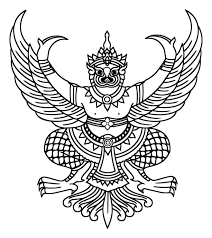 ส่วนราชการ     สภ.วิเชียรบุรี  อ.วิเชียรบุรี  จว.เพชรบูรณ์  ๖๗๑๓๐  โทร. ๐๕๖-๗๙๑-๓๐๖                                    ที่     ๐๐๒๑(พช).๐๑๐/- 			  วันที่   1   เมษายน   ๒๕๖7          เรื่อง    รายงานผลการดำเนินการใช้จ่ายงบประมาณ (ต.ค.66- 31 มี.ค.67)เรียน ผกก.สภ.วิเชียรบุรี             ตามคำสั่ง สถานีตำรวจภูธรวิเชียรบุรี ที่ 348/๒๕๖6 ลงวันที่ 29 ธันวาคม ๒๕๖6 เรื่อง มอบหมาย ผู้รับผิดชอบจัดทำและจัดเก็บข้อมูลติดตามการประเมินคุณธรรมและความโปร่งใส ในการดำเนินงาน ของหน่วยงานภาครัฐ (Integrity&Transparency Assessment : ITA) ความละเอียดแจ้งแล้วนั้น             งานการเงิน สภ.วิเชียรบุรี ขอรายงานผลการดำเนินการ ในห้วง เดือน ตุลาคม 2566 ถึง วันที่ 31 มีนาคม 2567 ดังนี้.- ข้อ O12 แผนการใช้จ่ายงบประมาณประจำปีและรายงานผลการใช้จ่ายงบประมาณประจำปี -ข้อ O13 กองทุนเพื่อการสืบสวน สอบสวน การป้องกันและปราบปรามการกระทำความผิด ทางอาญา จึงเรียนมาเพื่อโปรดทราบ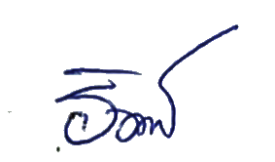                                       	พ.ต.ท. หญิง	                                                	(ธันย์นิชา ศิริพงศ์ธารากุล)                                                                                      สว.อก.สภ.วิเชียรบุรี-ทราบ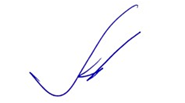   พ.ต.อ.                   (ปราโมทย์ สุขนาคกิจ)                       ผกก.สภ.วิเชียรบุรี